                                                                                                                                                                                                        О Т К Р Ы Т О Е    А К Ц И О Н Е Р Н О Е     О Б Щ Е С Т В О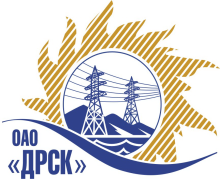 ПРОТОКОЛрассмотрения заявокПРЕДМЕТ ЗАКУПКИ:Открытый запрос предложений на право заключения Договора на выполнение работ:  «Административное здание ИРЭС (строительство)» для нужд филиала ОАО «ДРСК» «Амурские электрические сети».Закупка проводится согласно ГКПЗ 2014г. года, раздела  2.1.1 «Услуги ТПиР» № 1464 на основании указания ОАО «ДРСК» от  06.03.2014 г. № 50.Плановая стоимость закупки: 4 376 000,00  руб. без НДС.        ПРИСУТСТВОВАЛИ: постоянно действующая Закупочная комиссия 2-го уровня.ВОПРОСЫ, ВЫНОСИМЫЕ НА РАССМОТРЕНИЕ ЗАКУПОЧНОЙ КОМИССИИ: О признании предложений соответствующими условиям закупки.О признании предложений соответствующими условиям закупки.О предварительной ранжировке предложенийО проведении переторжкиРАССМАТРИВАЕМЫЕ ДОКУМЕНТЫ:Протокол вскрытия конвертов от 31.03.2014г. № 196/УКС-ВИндивидуальное заключение Майорова А.А.Индивидуальное заключение Моториной О.А.Индивидуальное заключение Лаптева И.А.ВОПРОС 1 «О признании предложений соответствующими условиям закупки»ОТМЕТИЛИ:Предложения ООО "АльянсГрупп" (675000, Россия, Амурская обл., г. Благовещенск, ул. Политехническая, д. 77), ООО ДСК "Русь" (675000, Россия, Амурская обл., г. Благовещенск, ул. Пограничная, д. 126, корп. 1), ИП Рязанова Н.В. (675000, Россия, Амурская область, г. Благовещенск, ул. Трудовая, 44, 90) признаются удовлетворяющим по существу условиям закупки. Предлагается принять данные предложения к дальнейшему рассмотрению.ВОПРОС 2 «О признании предложений несоответствующими условиям закупки»ОТМЕТИЛИ:Предложение ООО "ДОРСТРОЙ ДВ" (679000, Россия, Еврейская автономная обл., г. Биробиджан, ул. Декабристов, д. 14) (на сумму 3 990 000,00 рублей без НДС) признается неудовлетворяющим по существу условиям закупки, т.к. в сметных расчетах не в полном объеме включены затраты по монтажу: отопления, водопровода, горячего водоснабжения, наружного козырька, крыльца, приямка, подпольного канала, нет работ по гидроизоляции фундаментов. Предлагается отклонить предложение участника от дальнейшего рассмотрения. ВОПРОС 3  «О предварительной ранжировке предложений Участников закупки»ОТМЕТИЛИ:В соответствии с требованиями и условиями, предусмотренными извещением о закупке и Закупочной документацией, предлагается ранжировать предложения следующим образом: ВОПРОС 4 «О проведении переторжки»ОТМЕТИЛИ:Учитывая то, что экономический эффект составляет 9%, а также то, что за период актуальности запроса предложений участниками было сделано 8 ставок, закупочная комиссия полагает нецелесообразным проведение переторжки.РЕШИЛИ:1. Признать предложения ООО "АльянсГрупп" (675000, Россия, Амурская обл., г. Благовещенск, ул. Политехническая, д. 77), ООО ДСК "Русь" (675000, Россия, Амурская обл., г. Благовещенск, ул. Пограничная, д. 126, корп. 1), ИП Рязанова Н.В. (675000, Россия, Амурская область, г. Благовещенск, ул. Трудовая, 44, 90)соответствующими условиям закупки.2.  Предложение ООО "ДОРСТРОЙ ДВ" (679000, Россия, Еврейская автономная обл., г. Биробиджан, ул. Декабристов, д. 14) отклонить от дальнейшего рассмотрения.3.  Утвердить предварительную ранжировку предложений:1 место: ООО "АльянсГрупп"  г. Благовещенск;2 место: ООО ДСК "Русь"  г. Благовещенск;3 место: ИП Рязанова Н.В. г. Благовещенск.4.  Переторжку не проводить.ДАЛЬНЕВОСТОЧНАЯ РАСПРЕДЕЛИТЕЛЬНАЯ СЕТЕВАЯ КОМПАНИЯУл.Шевченко, 28,   г.Благовещенск,  675000,     РоссияТел: (4162) 397-359; Тел/факс (4162) 397-200, 397-436Телетайп    154147 «МАРС»;         E-mail: doc@drsk.ruОКПО 78900638,    ОГРН  1052800111308,   ИНН/КПП  2801108200/280150001№ 196/УКС-Р               город  Благовещенск.04.2014г.№Наименование участника и его адресПредмет и общая цена заявки на участие в запросе предложений1ООО "АльянсГрупп" (675000, Россия, Амурская обл., г. Благовещенск, ул. Политехническая, д. 77)Цена: 4 000 000,00 руб. (цена без НДС)(4 720 000,00 рублей с учетом НДС).Срок начала работ: 15 апреля 2014г.Срок завершения работ: 30.10.2015г.Условия оплаты: Расчет за выполненные работы производится путем перечисления денежных средств на расчетный счет «Подрядчика» в течение 30 дней, следующих за месяцем, в котором выполнены работы, после подписания справки о стоимости выполненных работ КС-3.Предложение действительно до 15 июня 2014г.2ООО ДСК "Русь" (675000, Россия, Амурская обл., г. Благовещенск, ул. Пограничная, д. 126, корп. 1)Цена: 4 180 686,69 руб. (НДС не облагается)Срок начала работ: с момента подписания договора.Срок завершения работ: 31.12.2015г.Условия оплаты: Расчет за выполненные работы производится путем перечисления денежных средств на расчетный счет «Подрядчика» в течение 30 дней, следующих за месяцем, в котором выполнены работы, после подписания справки о стоимости выполненных работ КС-3.3ИП Рязанова Н.В. (675000, Россия, Амурская область, г. Благовещенск, ул. Трудовая, 44, 90)Цена: 4 370 000,00 руб. (НДС не облагается)Срок начала работ: июнь 2014г.Срок завершения работ: декабрь 2015г.Условия оплаты: Текущие платежи выплачиваются Заказчиком в течение 30 календарных дней с момента подписания актов выполненных работ обеими сторонами.Гарантия на выполненные работы: 24 месяца.Предложение действительно до 30 июня 2014г.Ответственный секретарьТехнический секретарь________________________________________________О.А. МоторинаК.В. Курганов